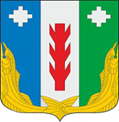 СОБРАНИЕ  ДЕПУТАТОВ ПОРЕЦКОГО МУНИЦИПАЛЬНОГО ОКРУГАЧУВАШСКОЙ РЕСПУБЛИКИРЕШЕНИЕСобрания депутатов первого созываот 11 мая 2023 года № С-16/02с.Порецкое           В соответствии со ст. 14 Федерального закона от 21.12.2001 № 178-ФЗ «О приватизации государственного и муниципального имущества», постановлением Кабинета Министров Чувашской Республики от 25.12.2003 № 335 «О порядке принятия решений об условиях приватизации государственного имущества Чувашской Республики», Законом Чувашской Республики от 29 марта 2022 г №  25 «О преобразовании муниципальных образований Порецкого района Чувашской Республики и о внесении изменений в Закон Чувашской Республики «Об установлении границ муниципальных образований Чувашской Республики и наделении их статусом городского, сельского поселения, муниципального района, муниципального округа и городского округа», Уставом Порецкого муниципального округа Чувашской Республики, Собрание депутатов Порецкого муниципального округа Чувашской Республики р е ш и л о:1. Утвердить прилагаемый Порядок принятия решений об условиях приватизации муниципального имущества Порецкого муниципального округа Чувашской Республики (далее Порецкий муниципальный округ).2. Признать утратившими силу:- решение Собрания депутатов Порецкого района Чувашской Республики от 08.06.2012 № С- 18/04 «О Порядке принятия решений об условиях приватизации муниципального имущества Порецкого района»;- решение Собрания депутатов Порецкого района Чувашской Республики от 21.11.2013 № С- 29/06 «О внесении изменений в решение Собрания депутатов Порецкого района от 08.06.2012 № С-18/04 «О Порядке принятия решений об условиях приватизации муниципального имущества Порецкого района»;- решение Собрания депутатов Порецкого района Чувашской Республики от 07.10.2014 № С- 36/04 «О внесении изменений в решение Собрания депутатов Порецкого района от 08.06.2012 № С-18/04 «О Порядке принятия решений об условиях приватизации муниципального имущества Порецкого района»;- решение Собрания депутатов Порецкого района Чувашской Республики от 28.06.2016 №С- 08/05 «О внесении изменений в решение Собрания депутатов Порецкого района от 08.06.2012 № С-18/04 «О Порядке принятия решений об условиях приватизации муниципального имущества Порецкого района»;- решение Собрания депутатов Порецкого района Чувашской Республики от 25.01.2017 №С- 12/05 «О внесении изменений в решение Собрания депутатов Порецкого района от 08.06.2012 № С-18/04 «О Порядке принятия решений об условиях приватизации муниципального имущества Порецкого района»;- решение Собрания депутатов Порецкого района Чувашской Республики от 26.06.2019 №С- 38/04 «О внесении изменений в решение Собрания депутатов Порецкого района от 08.06.2012 № С-18/04 «О Порядке принятия решений об условиях приватизации муниципального имущества Порецкого района»;- решение Собрания депутатов Порецкого муниципального округа Чувашской Республики от 29.09.2022 № С- 01/26 «О внесении изменений в решение Собрания депутатов Порецкого района от 08.06.2012 № С-18/04 «О Порядке принятия решений об условиях приватизации муниципального имущества Порецкого района».3. Настоящее решение вступает в силу со дня его официального опубликования в издании «Вестник Поречья» и подлежит размещению на официальном сайте Порецкого муниципального округа в информационно – телекоммуникационной сети  «Интернет».Глава Порецкого муниципального    округа                                                           Е.В. Лебедев О Порядке принятия решений об условиях приватизации муниципального имущества Порецкого муниципального округа Чувашской РеспубликиПредседатель Собрания депутатов Порецкого муниципального округаЛ.Г. Васильев